ConditionsCopy and paste the required information for the relevant unit directly from the syllabus. ContextSuggested items to include are:purpose of the taskinformation about the audiencerelevance of the instrument to the unit of workdescription of the scenario that students will address when completing the task.TaskAdd task, i.e. copy and paste the task information from the relevant unit and then contextualise the task to align to your school and student needs.SpecificationsCopy and paste the specifications directly from the syllabus. You can then contextualise this further to align to the specific task you have developed.This task requires you to:CheckpointsInsert or delete due dates and sign-off as required. Insert a maximum of five checkpoints.Authentication strategiesSelect at least one strategy from the following list. Delete strategies not required.The teacher will provide class time for task completion.Students will produce sections of the final response under supervised conditions.Students will each produce a unique response by … Students will provide documentation of their progress .The teacher will collect copies of the student response and monitor at key junctures.The teacher will collect and annotate drafts.The teacher will conduct interviews or consultations with each student as they develop the response.Students will use plagiarism-detection software at submission of the response.Students must acknowledge all sources.Students must submit a declaration of authenticity.Students will produce summaries during the response preparation.The teacher will conduct interviews after submission to clarify or explore aspects of the response.The teacher will compare the responses of students who have worked together in groups.The teacher will ensure class cross-marking occurs.ScaffoldingInstrument-specific standards : Project — Choose one of the following for the ISS subtitle:A1: Project — Contemporary lifestylesB1: Project — Recreation and leisureC1: Project — RelationshipsD2: Project — Digital technology and wellbeingE2: Project — Australia as a global citizenF1: Project — The arts and the community © State of Queensland (QCAA) 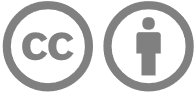 Licence: https://creativecommons.org/licenses/by/4.0 | Copyright notice: www.qcaa.qld.edu.au/copyright — 
lists the full terms and conditions, which specify certain exceptions to the licence. | 
Attribution: ‘© State of Queensland (QCAA) ’ — please include the link to our copyright notice.Workshop sample assessment templateThis sample has been compiled by the QCAA to assist and support teachers in planning and developing assessment instruments for individual school settings.Schools develop internal assessments for each Applied subject, based on the learning and assessment described in the syllabus.To use this template, teachers should:customise the school information section and subject detailscomplete the unit and module section using information from the syllabus consider the conditions prescribed in the syllabus, delete the QCAA logo, and replace ‘Queensland Curriculum and Assessment Authority’ with the school name in all footersconstruct assessment items in the provided fields. Refer to the guidance provided in yellow in the template. This guidance refers to content to be entered refer to the Assessment techniques section of the syllabus for further information about subject-specific specifications for the assessment technique and objectives that need to be assessed remove the text in blue from the assessment instrument when it is completed. The text in blue provides formatting tips and instructions to writers.Overall resultTechniqueProjectUnit Copy and paste the unit option directly from the syllabus, i.e. Option A: Lifestyle and financial choicesOption B: Healthy choices for mind and bodyOption C: Relationships and work environmentsOption D: Legal and digital citizenshipOption E: Australia and its place in the worldOption F: Arts and identityResponse requirements Copy the response requirement chosen from the syllabus listEvaluation Copy the response requirement chosen from the syllabus listIndividual/groupIndividual. The following aspects of the task may be completed as a group: devising and refining guiding questionscollecting and collating information.If the technique is C1: Project — Relationships, insert the following point:enacting performancesOtherUse approximately 10–15 hours of class time to prepare your response. You can develop your responses in class time and your own time.The student work has the following characteristicsThe student work has the following characteristicsGradesignificant explanations of concepts and skills comprehensive examination of information comprehensive application of knowledge to make decisionsinsightful evaluation of the effectiveness of plans, processes and outcomesfluent communication in the required responses Asubstantial explanations of concepts and skills considered examination of information effective application of knowledge to make decisionsconsidered evaluation of the effectiveness of plans, processes and outcomeseffective communication in the required responses Bexplanations of concepts and skills examination of information application of knowledge to make decisions evaluation of the effectiveness of plans, processes and outcomescommunication in the required responses Cpartial explanations of concepts or skills partial examination of information partial application of knowledge to make decisionspartial evaluation of the effectiveness of plans, processes or outcomespartial communication in the required responsesDidentification of concepts or skills identification of information identification of an option.identification of processes or outcomescommunication of a response.E